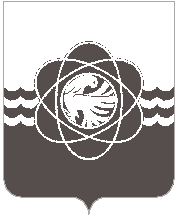 П О С Т А Н О В Л Е Н И Еот 20.09.2023 № 898В связи с кадровыми изменениями,Администрация муниципального образования «город Десногорск» Смоленской области постановляет: Утвердить Положение об Антинаркотической комиссии муниципального образования «город Десногорск» Смоленской области (приложение №1) и ее состав (приложение №2). Признать утратившими силу постановления Администрации муниципального образования «город Десногорск» Смоленской области:-  от 26.06.2017 № 598 «Об утверждении положения и состава антинаркотической комиссии муниципального образования «город Десногорск» Смоленской области»;- от 27.09.2017 № 956 «О внесении изменений в постановление Администрации муниципального образования «город Десногорск» Смоленской области от 26.06.2017 № 598 «Об утверждении положения и состава антинаркотической комиссии муниципального образования «город Десногорск» Смоленской области»;- от 02.03.2018 № 218 «О внесении изменения в постановление Администрации муниципального образования «город Десногорск» Смоленской области от 26.06.2017 № 598 «Об утверждении положения и состава антинаркотической комиссии муниципального образования «город Десногорск» Смоленской области»;- от 05.09.2019 № 989 «О внесении изменений в постановление Администрации муниципального образования «город Десногорск» Смоленской области от 26.06.2017 № 598 «Об утверждении положения и состава антинаркотической комиссии муниципального образования «город Десногорск» Смоленской области»;- от 30.06.2020 № 482 «О внесении изменений в постановление Администрации муниципального образования «город Десногорск» Смоленской области от 26.06.2017 № 598 «Об утверждении положения и состава антинаркотической комиссии муниципального образования «город Десногорск» Смоленской области».3. Отделу информационных технологий и связи с общественностью (Е.О. Таистова) разместить настоящее постановление на официальном сайте Администрации муниципального образования «город Десногорск» Смоленской области в информационно-телекоммуникационной сети «Интернет».4. Контроль исполнения настоящего постановления возложить на Первого заместителя Главы муниципального образования.Об утверждении Положения и состава Антинаркотической комиссии муниципального образования «город Десногорск» Смоленской области и признании утратившими силу некоторых правовых актов Глава муниципального образования «город Десногорск» Смоленской области                            А.А. Терлецкий